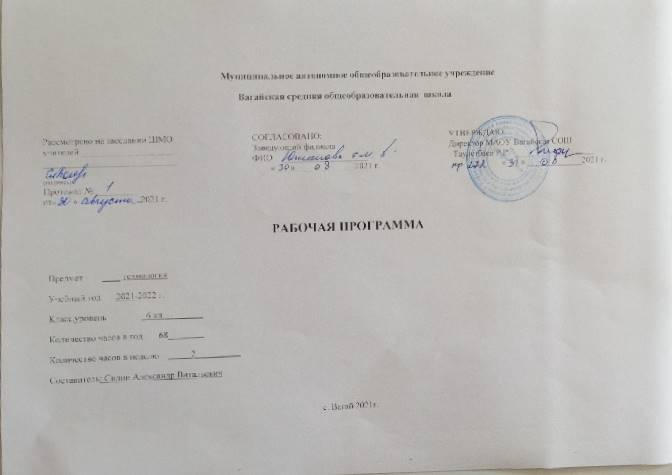 1.Планируемые результаты освоения учебного предмета «Технология» Личностные результаты освоения обучающимися предмета «Технология» в основной школе: - формирование целостного мировоззрения, соответствующего современному уровню развития науки и общественной практики; проявление познавательной активности в области предметной технологической деятельности; - формирование ответственного отношения к учению, готовности и способности обучающихся к саморазвитию и самообразованию на основе мотивации к обучению и познанию; овладение элементами организации умственного и физического труда; - самооценка умственных и физических способностей при трудовой деятельности в различных сферах с позиций будущей социализации и стратификации; - развитие трудолюбия и ответственности за результаты своей деятельности; выражение желания учиться для удовлетворения перспективных потребностей; - осознанный выбор и по строение дальнейшей индивидуальной траектории образования на базе осознанного ориентирования в мире профессий и профессиональных предпочтений с учётом устойчивых познавательных интересов, а также на основе формирования уважительного отношения к труду; -становление самоопределения в выбранной сфере будущей профессиональной деятельности, планирование образовательной и профессиональной карьеры, осознание необходимости общественно полезного труда как условия безопасной и эффективной социализации; - формирование коммуникативной компетентности в общении и сотрудничестве со сверстниками; умение общаться при коллективном выполнении работ или проектов с учётом общности интересов и возможностей членов трудового коллектива; - проявление технико-технологического и экономического мышления при организации своей деятельности; - самооценка готовности к предпринимательской деятельности в сфере технологий, к рациональному ведению домашнего хозяйства; - формирование основ экологи ческой куль туры, соответствующей современному уровню экологического мышления; бережное отношение к природным ихозяйственным ресурсам; - развитие эстетического сознания через освоение художественного наследия народов России и мира, творческой деятельности эстетического характера; формирование индивидуально-личностных позиций учащихся.Метапредметными результатами изучения курса «Технология» является формирование универсальных учебных действий (УУД): познавательных, регулятивных, коммуникативных. Метапредметные  результаты освоения учащимися предмета «Технология» в основной школе: - самостоятельное определение цели своего обучения, постановка и формулировка для себя новых задач в учёбе и познавательной деятельности; алгоритмизированное планирование процесса познавательно-трудовой деятельности;- определение адекватных имеющимся организационным и материально-техническим условиям способов решения учебной или трудовой задачи на основе заданных алгоритмов; - комбинирование известных алгоритмов технического и технологического творчества в ситуациях, не предполагающих стандартного применения одного из них; - поиск новых решений возникшей технической или организационной проблемы; - выявление потребностей, проектирование и создание объектов, имеющих потребительную стоимость; - самостоятельная организация и выполнение различных творческих работ по созданию изделий и продуктов; - виртуальное и натурное моделирование технических объектов, продуктов и технологических процессов; проявление инновационного подхода к решению учебных и практических задач в процессе моделирования изделия или технологического процесса; -осознанное использование речевых средств в соответствии с задачей коммуникации для выражения своих чувств, мыслей и потребностей; планирование и регуляция своей деятельности; подбор аргументов, формулирование выводов по обоснованию технико-технологического и организационного решения; отражение в устной или письменной форме результатов своей деятельности; - формирование и развитие компетентности в области использования информационно-коммуникационных технологий (ИКТ); выбор для решения познавательных и коммуникативных задач различных источников информации, включая энциклопедии, словари, интернет-ресурсы и другие базы данных; - организация учебного сотрудничества и совместной деятельности с учителем и сверстниками; согласование и координация совместной познавательно-трудовой деятельности с другими её участниками; объективное оценивание вклада своей познавательно-трудовой деятельности в решение общих задач коллектива; - оценивание правильности выполнения учебной задачи, собственных возможностей её решения; диагностика результатов познавательно-трудовой  деятельности по принятым критериям и показателям; обоснование путей и средств устранения ошибок или разрешения противоречий в выполняемых технологических процессах; - соблюдение норм и правил безопасности познавательно-трудовой деятельности и созидательного труда; соблюдение норм и правил культуры труда в соответствии с технологической культурой производства; - оценивание своей познавательно-трудовой деятельностис точки зрения нравственных, правовых норм, эстетическихценностей по принятым в обществе и коллективе требованиям и принципам; - формирование и развитие экологического мышления, умение применять его в познавательной, коммуникативной, социальной практике и профессиональной ориентации.Предметные результаты освоения учащимися предмета «Технология» в основной школе:в познавательной сфере: - осознание роли техники и технологий для прогрессивного развития общества; формирование целостного представления о техносфере, сущности технологической культуры и культуры труда; классификация видов и назначения методов получения и преобразованияматериалов, энергии, информации, природных объектов, а также соответствующих технологий промышленного производства; ориентация в имеющихся и возможных средствах и технологиях создания объектов труда; - практическое освоение обучающимися основ проектно-исследовательской деятельности; проведение наблюдений и экспериментов под руководством учителя; объяснение явлений, процессов и связей, выявляемых в ходе исследований; - уяснение социальных и экологических последствий развития технологий промышленного и сельскохозяйственного производства, энергетики и транспорта; распознавание видов, назначения материалов, инструментов и оборудования, применяемого в технологических процессах; оценка технологических свойств сырья, материалов и областей их применения; - развитие умений применять технологии представления, преобразования и использования информации, оценивать возможности и области применения средств и инструментов ИКТ в современном производстве или сфере обслуживания, рациональное использование учебной и дополнительной технической и технологической информации для проектирования и создания объектов труда; - овладение средствами и формами графического отображения объектов или процессов, правилами выполнения графической документации, овладение методами чтения технической, технологической и инструктивной информации; - формирование умений устанавливать взаимосвязь знаний по разным учебным предметам для решения прикладных учебных задач; применение общенаучных знаний по предметам естественно-математического цикла в процессе подготовки и осуществления технологических процессов для обоснования и аргументации рациональности деятельности; применение элементов экономики при обосновании технологий и проектов; -овладение алгоритмами и методами решения организационных и технико-технологических задач; овладение элементами научной организации труда, формами деятельности, соответствующими культуре труда и технологической культуре производства; в трудовой сфере: - планирование технологического процесса и процесса труда; подбор материалов с учётом характера объекта труда и технологии; подбор инструментов, приспособлений и оборудования с учётом требований технологии и материально-энергетических ресурсов; - овладение методами учебно-исследовательской и проектной деятельности, решения творческих задач, моделирования, конструирования; проектирование последовательности операций и составление операционной карты работ; - выполнение технологических операций с соблюдением установленных норм, стандартов, ограничений; соблюдение трудовой и технологической дисциплины; соблюдение норм и правил безопасного труда, пожарной безопасности, правил санитарии и гигиены; - выбор средств и видов представления технической и технологической информации в соответствии с коммуникативной задачей, сферой и ситуацией общения; - контроль промежуточных и конечных результатов труда по установленным критериям и показателям с использованием контрольных и измерительных инструментов; выявление допущенных ошибок в процессе труда и обоснование способов их исправления; - документирование результатов труда и проектной деятельности; расчёт себестоимости продукта труда; примерная экономическая оценка возможной прибыли с учётом сложившейся ситуации на рынке товаров и услуг; в мотивационной сфере: - оценивание своей способности к труду в конкретной предметной деятельности; осознание ответственности за качество результатов труда;согласование своих потребностей и требований с потребностями и требованиями других участников познавательно-трудовой деятельности; - формирование представлений о мире профессий, связанных с изучаемыми технологиями, их востребованности на рынке труда; направленное продвижение к выбору профиля технологической подготовки в старших классах полной средней школы или будущей профессии в учреждениях начального профессионального или среднего специального образования; - выраженная готовность к труду в сфере материального производства или сфере услуг; оценивание своей способности и готовности к предпринимательской деятельности; - стремление к экономии и бережливости в расходовании времени, материалов, денежных средств, труда; наличие экологической культуры при обосновании объекта труда и выполнении работ; в эстетической сфере: - овладение методами эстетического оформления изделий, обеспечения сохранности продуктов труда, дизайнерского проектирования изделий; разработка варианта рекламы выполненного объекта или результата труда; - рациональное и эстетическое оснащение рабочего места с учётом требований эргономики и элементов научной организации труда; - умение выражать себя в доступных видах и формах художественно-прикладного творчества; художественное оформление объекта труда и оптимальное планирование работ; - рациональный выбор рабочего костюма и опрятное содержание рабочей одежды; - участие в оформлении класса и школы, озеленении пришкольного участка, стремление внести красоту в домашний быт; в коммуникативной сфере: - практическое освоение умений, составляющих основу коммуникативной компетентности: действовать с учётом позиции другого и уметь согласовывать свои действия; устанавливать и поддерживать необходимые контакты с другими людьми; удовлетворительно владеть нормами и техникой общения; определять цели коммуникации, оценивать ситуацию, учитывать намерения и способы коммуникации партнёра, выбирать адекватные стратегии коммуникации; - установление рабочих отношений в группе для выполнения практической работы или проекта, эффективное сотрудничество и способствование эффективной кооперации; интегрирование в группу сверстников и построение продуктивного взаимодействия со сверстниками и учителями; - сравнение разных точек зрения перед принятием решения и осуществлением выбора; аргументирование своей точки зрения, отстаивание в споре своей позиции невраждебным для оппонентов образом; - адекватное использование речевых средств  для решения различных коммуникативных задач; овладение устной и письменной речью; построение монологических контекстных высказываний; публичная презентация и защита проекта изделия, продукта труда или услуги; в физиолого-психологической сфере: - развитие моторики и координации движений рук при работе с ручными инструментами и выполнении операций с помощью машин и механизмов; достижение необходимой точности движений при выполнении различных технологических операций; - соблюдение необходимой величины усилий, прилагаемых к инструментам, с учётом технологических требований;- сочетание образного илогического мышления в проектной деятельности. Основной формой обучения является учебно-практическая деятельность учащихся. Приоритетными методами являются упражнения, лабораторно-практические, учебно-практические работы. Ведущей структурной моделью для организации занятий по технологии является комбинированный урок. В программе предусмотрено выполнение школьниками творческих или проектных работ. При организации творческой или проектной деятельности учащихся очень важно акцентировать их внимание на потребительском назначении того изделия, которое они выдвигают в качестве творческой идеи. Планируемые результаты по окончании курса технологии в 5 классе основной школы - овладеть безопасными приемами труда с инструментами, швейными машинами, электробытовыми приборами; - овладеть специальными и общетехническими знаниями и умениями в области технологии обработки пищевых продуктов, текстильных материалов, - овладеть навыками изготовления и художественного оформления швейных изделий, - овладеть элементами  навыков ведения домашнего хозяйства, - познакомить с основными профессиями пищевой и легкой промышленности. При составлении рабочей программы были внесены  небольшие изменения. Общее количество часов рабочей программы  совпадает с примерной программой. Содержание программы строится с учетом возрастных, психофизических особенностей учащихся и целей общетехнической подготовки. 2. Содержание учебного предмета технологии в 6 классеЛего - конструирование (14 часов)Виды соединений деталей. Изучение типовых соединений деталей. ТБ. Понятие команды, программы и программирования. Зубчатые передачи: передаточное число, его расчет. Изучение червячной передачи. Повторение и закрепление знаний о блоках, ременной передачи и их свойствах. Определение машин. Виды «управляемых машин». Программирование управляемых машин.ВведениеОсновные теоретические сведенья:- общим правилам техники безопасности.- что такое творческий проект. Этапы выполнения проекта.Практические работы:        - пользоваться ПТБ.- выполнять проект, знать этапы проекта.Технологии обработки конструкционных материаловОсновные теоретические сведенья:- технологии ручной обработки древесины и древесных материалов- технологии машинной обработки древесины и древесных материалов- технологии ручной обработки металлов и искусственных материалов- технологии машинной обработки металлов и искусственных материаловПрактические работы:- распознавать природные пороки древесины в заготовках.- читать сборочные чертежи.- определять последовательность сборки изделия по технологической документации.-  изготовлять изделия из древесины с соединением брусков внакладку.- изготовлять детали, имеющие цилиндрическую и коническую форму.- осуществлять сборку изделий по технологической документации.- использовать ПК для подготовки графической документации.-управлять токарным станком для обработки древесины.- точить детали цилиндрической и конической формы на токарном станке.- применять контрольно-измерительные инструменты при выполнении токарных работ.Технологии художественно – прикладной  обработки материаловОсновные теоретические сведенья:- технологии художественно – прикладной  обработки материалов        -разрабатывать  изделия с учётом назначения и эстетических свойств- выбирать материалы и заготовки для резьбы по дереву.- осваивать приёмы выполнения основных операций ручными инструментами.Практические работы:- изготовлять изделия, содержащие художественную резьбу, по эскизам и чертежам.Технологии домашнего хозяйстваОсновные теоретические сведенья:- технологии ремонта деталей интерьера, одежды и обуви и ухода за ними- технологии ремонтно-отделочных работ- технологии ремонта элементов систем водоснабжения и канализации- выполнять мелкий ремонт одежды, чистку обуви, мебели, изготовлять полезные вещи для дома.-проводить несложные ремонтные штукатурные работы, работать инструментами для штукатурных работ, разрабатывать эскизы оформления стен декоративными элементами, изучать виды обоев, осуществлять подбор обоев по образцам, выполнять упражнения по наклейке образцов обоевТехнологии исследовательской и опытной деятельностиОсновные теоретические сведенья:- исследовательская и созидательная деятельностьПрактические работы:-возможность  сделать творческий проект и презентацию к нему и  грамотно ее представить. Учебное и учебно-методическое обеспечение   • Стенды и плакаты по технике безопасности;   • компьютерные слайдовые презентации;   • набор ручных инструментов и приспособлений;   • оборудование для лабораторно-практических работ;   • набор электроприборов, машин, оборудования.3.Тематический планирование с указанием количества часов, отводимых на изучение каждой темы 6 классКлючевые воспитательные задачи:Использовать в воспитании детей возможности школьного урока, поддерживать использование на уроках интерактивных, коллективных, интегрированных форм занятий с учащимися с выходом вне стен школы;Развивать предметно – эстетическую среду школы и реализовать ее воспитательные возможности;Организовать работу с семьями школьников, их родителями или законными представителями, направленную на совместное решение проблем личностного развития детей;Воспитание самостоятельного наблюдения и сравнения художественно-конструкторских особенностей различных изделий;Осуществление сотрудничества в малой группе, умения договариваться, помогать друг другу в совместной работе, исполнять разные социальные роли;ПриложениеКалендарно-тематическое планирование по предмету «Технология» 6 кл.№урокаТема раздела/тема урокаМодуль воспитательной программы «Школьный урок»Количество часовКоличество часовЛего – конструирование (14 часов)Лего – конструирование (14 часов)1-2Виды соединений деталей. Изучение типовых соединений деталей. ТБ.Урок-играУрок-игра223-4Понятие команды, программы и программирования.225-6Зубчатые передачи: передаточное число, его расчет. 227-8Изучение червячной передачи.229-10Повторение и закрепление знаний о блоках, ременной передачи и их свойствах2211-12Определение машин. Виды «управляемых машин».Конкурс «Определи правильно»Конкурс «Определи правильно»2213-14Программирование управляемых машин.22Раздел 1. Технология  ручной обработки древесины и древесных материалов.  (10 часов)Раздел 1. Технология  ручной обработки древесины и древесных материалов.  (10 часов)15-16Заготовка древесины, пороки древесины.2217-18Свойства древесины Чертежи деталей из древесины. Сборочный чертёж. Спецификация составных частей изделия..2219-20Технологическая карта - основной документ для изготовления деталей Технология соединения брусков из древесины..2221-22Технология изготовления цилиндрических и конических деталей ручным инструментом. Устройство токарного станка по обработке древесины.2223-24Технология обработки древесины на токарном станке. Технология окрашивания изделий из древесины красками и эмалями.Интегрированный урок с ИЗОИнтегрированный урок с ИЗО22Раздел 2. Технологии художественно-прикладной обработки материалов.  (6 часов)Раздел 2. Технологии художественно-прикладной обработки материалов.  (6 часов)25-26Художественная обработка древесины. Резьба по дереву.Интегрированный урок с ИЗОИнтегрированный урок с ИЗО2227-28Виды резьбы по дереву и технология их выполнения.2229-30Элементы машиноведения. Составные части машин.22Раздел 3. Технология ручной и машинной обработки металлов и искусственных материалов. (18 часов)Раздел 3. Технология ручной и машинной обработки металлов и искусственных материалов. (18 часов)31-32Свойство чёрных и цветных металлов. Свойства искусственных материалов.2233-34Сортовой прокат. Чертежи деталей из сортового проката.2235-36Измерение размеров деталей с помощью штангенциркуля.2237-38Технология изготовления изделий из сортового проката.2239-40Резание металла и пластмасса слесарной ножовкой.2241-42Рубка металла.2243-44Опиливание заготовок из металла и пластмассы.2245-48Отделка изделий из металла и пластмассы.Мастер-классМастер-класс44Раздел 4. Технология домашнего хозяйства.  (8 часов)Раздел 4. Технология домашнего хозяйства.  (8 часов)49-50Закрепление настенных предметов. Установка форточек, оконных и дверных петель.2251-52Основные технологии штукатурных работ.2253-54Основные технологии оклейки помещений обоями.2255-56Простейший ремонт сантехнического оборудования.22Раздел 5. Технологии исследовательской и опытнической деятельности.  (12 часов)Раздел 5. Технологии исследовательской и опытнической деятельности.  (12 часов)57-58Творческий проект. Понятие о техническом проектировании.2259-60Применение ПК при проектировании изделия.Интегрированный урок с ИЗОИнтегрированный урок с ИЗО2261-62Технические и технологические задачи при проектировании изделия, возможные пути их решения.2263-64Основные виды проектной документации.2265-68Правила безопасности труда при выполнении творческого проекта.44Итого: 68 часов№урокаТема раздела/тема урокаКоличество часовТема по плануТема по фактуЛего – конструирование (14 часов)Лего – конструирование (14 часов)Лего – конструирование (14 часов)1-2Виды соединений деталей. Изучение типовых соединений деталей. ТБ.202.0905.0902.0905.0902.0905.093-4Понятие команды, программы и программирования.209.0912.0909.0912.0909.0912.095-6Зубчатые передачи: передаточное число, его расчет. 216.0919.0916.0919.0916.0919.097-8Изучение червячной передачи.223.0926.0923.0926.0923.0926.099-10Повторение и закрепление знаний о блоках, ременной передачи и их свойствах230.0903.0930.0903.0930.0903.0911-12Определение машин. Виды «управляемых машин».207.1010.1007.1010.1007.1010.1013-14Программирование управляемых машин.214.1017.1014.1017.1014.1017.10Раздел 1. Технология  ручной обработки древесины и древесных материалов.  (10 часов)Раздел 1. Технология  ручной обработки древесины и древесных материалов.  (10 часов)Раздел 1. Технология  ручной обработки древесины и древесных материалов.  (10 часов)15-16Заготовка древесины, пороки древесины.221.1024.1021.1024.1021.1024.1017-18Свойства древесины Чертежи деталей из древесины. Сборочный чертёж. Спецификация составных частей изделия..207.1111.1107.1111.1107.1111.1119-20Технологическая карта - основной документ для изготовления деталей Технология соединения брусков из древесины..214.1118.1114.1118.1114.1118.1121-22Технология изготовления цилиндрических и конических деталей ручным инструментом. Устройство токарного станка по обработке древесины.221.1125.1121.1125.1121.1125.1123-24Технология обработки древесины на токарном станке. Технология окрашивания изделий из древесины красками и эмалями.228.1102.12Раздел 2. Технологии художественно-прикладной обработки материалов.  (6 часов)Раздел 2. Технологии художественно-прикладной обработки материалов.  (6 часов)Раздел 2. Технологии художественно-прикладной обработки материалов.  (6 часов)25-26Художественная обработка древесины. Резьба по дереву.205.1209.1227-28Виды резьбы по дереву и технология их выполнения.212.1216.1229-30Элементы машиноведения. Составные части машин.219.1223.12Раздел 3. Технология ручной и машинной обработки металлов и искусственных материалов. (18 часов)Раздел 3. Технология ручной и машинной обработки металлов и искусственных материалов. (18 часов)Раздел 3. Технология ручной и машинной обработки металлов и искусственных материалов. (18 часов)31-32Свойство чёрных и цветных металлов. Свойства искусственных материалов.226.1230.1233-34Сортовой прокат.Чертежи деталей из сортового проката.213.0116.0135-36Измерение размеров деталей с помощью штангенциркуля.220.0123.0137-38Технология изготовления изделий из сортового проката.227.0130.0139-40Резание металла и пластмасса слесарной ножовкой.203.0206.0241-42Рубка металла.210.0213.0243-44Опиливание заготовок из металла и пластмассы.217.0220.0245-48Отделка изделий из металла и пластмассы.4      27.0202.0305.0312.03Раздел 4. Технология домашнего хозяйства.  (8 часов)Раздел 4. Технология домашнего хозяйства.  (8 часов)Раздел 4. Технология домашнего хозяйства.  (8 часов)49-50Закрепление настенных предметов. Установка форточек, оконных и дверных петель.216.0319.0351-52Основные технологии штукатурных работ.230.0302.0453-54Основные технологии оклейки помещений обоями.206.0409.0455-56Простейший ремонт сантехнического оборудования.213.0416.04Раздел 5. Технологии исследовательской и опытнической деятельности.  (12 часов)Раздел 5. Технологии исследовательской и опытнической деятельности.  (12 часов)Раздел 5. Технологии исследовательской и опытнической деятельности.  (12 часов)57-58Творческий проект. Понятие о техническом проектировании.220.0423.0459-60Применение ПК при проектировании изделия.227.0430.0461-62Технические и технологические задачи при проектировании изделия, возможные пути их решения.207.0514.0563-64Основные виды проектной документации.218.0521.0565-68Правила безопасности труда при выполнении творческого проекта.425.0525.0528.0528.05Итого: 68 часов